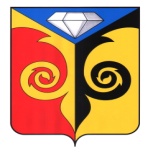 СОВЕТ ДЕПУТАТОВ МЕДВЕДЁВСКОГО СЕЛЬСКОГО ПОСЕЛЕНИЯКусинского муниципального районаРЕШЕНИЕ« 07 » октября 2022г.                                                                     № 25Об утверждении плана работыСовета депутатов Медведёвскогосельского поселения на 4 квартал 2022 годаВ соответствии с Уставом Медведёвского сельского поселения   Совет депутатов Медведёвского сельского поселения РЕШАЕТ:1. Утвердить план работы Совета депутатов Медведёвского сельского поселения на 4 квартал 2022 года (Приложение)2. Контроль за исполнением настоящего решения возложить на Костылеву Е.Ю., председателя Совета депутатов Медведёвского сельского поселения.3.Настоящее решение вступает в силу с момента его принятия.Председатель Совета депутатов Медведёвского сельского поселения                                         Е.Ю. КостылеваПриложениек решению Совета депутатовМедведёвского сельского поселенияот 07.10.2022 г № 25План работы Совета депутатовМедведёвского сельского поселенияна 4 квартал 2022 годаКварталМероприятияСрок исполненияОтветственный4 квартал 2022 годаО внесении изменений вбюджет сельского поселения на 2022 годПостоянно Глава поселения Данилов И.В.4 квартал 2022 годаО внесении изменений идополнений в нормативно – правовые акты сельского поселенияПостоянноСовет депутатов4 квартал 2022 годаПрием гражданПостоянноСовет депутатов4 квартал 2022 годаРассмотрение протестов,представление органов прокуратурыПостоянноСовет депутатов4 квартал 2022 годаРазмещение нормативныправовых актов, принятых Советом депутатов сельского поселения на сайте администрации Медведёвского сельского поселенияПостоянноСовет депутатов4 квартал 2022 годаИсполнение бюджетаМедведевского сельского поселения за 9 месяцев  2022 год ОктябрьГлава поселения4 квартал 2022 годаПланирование бюджетаМедведевского сельского поселения на 2023 годНоябрьСовет депутатов Глава поселения Данилов И.В.4 квартал 2022 годаУтверждение бюджетаМедведевского сельского поселения на 2023 годДекабрьСовет депутатов Глава поселения Данилов И.В.